Week 3 Home Learning Middle School PEACTIVE HOME PHYSICAL EDUCATION: MIDDLE SCHOOL FITNESS KNOWLEDGEComplete the activity with a friend or family member. Don’t forget to log your daily physical activity time.Lesson Intro Video to FITT Principle: Brain Bites- The F.I.T.T Principle DAY 1DAY 2DAY 3DAY 4DAY 5My Learning GoalsI can coordinate my body movements to complete consecutive hits.I can develop a frequency for my workout.I can measure my intensity during my personal workout.I can complete two fitness cards for a period of __ minutes.I can demonstrate two types of fitness during my workout.Today’s VocabularyFITT PRINCIPLEA personal fitness concept that is inclusive of frequency, intensity, time, and type for exercise.FREQUENCYThe rate at which something occurs or is repeated over a particular period of time.INTENSITYThe amount of exertion used when performing an exercise or activity.TIME The duration of an event or period.TYPE The activity category associated with a given exercise (e.g., strength training, cardio, etc.).Warm-Up ActivityKeeper(Darebee)Lockdown(Darebee)Keeper(Darebee)Lockdown(Darebee)The Final Bell(Darebee)Learning Focus ActivityActivity 1: One and DonePerform the One and Done routine. Use the video link below for guidance. Optional VideoActivity 2:Create Your Own One and DoneDesign Your Own 6 exercise routine.Additional IdeasActivity 3:Coach D’s Warm-up CardPerform each exercise for 1 min with a 30 sec break. Perceived ExertionActivity 4:Tabata To ImproveComplete two 4 min Tabata workouts. Complete the Aerobic Capacity & Muscular Strength Cards. Activity 5: Tabata To ImproveComplete to 4 min Tabata workouts. Complete the Flexibility & Muscular Endurance Cards.Daily Movement Activity1-Min Cardio(Darebee)1-Min Cardio(Darebee)Good Morning (Darebee)Good Morning (Darebee)Good Morning (Darebee)RefocusRelax 5-Min Guide(2bpresent)7-11 Breathing(2bpresent)Relax 5-Min Guide(2bpresent)7-11 Breathing(2bpresent)Nostril Breathing(V. Otto)OptionalFITT Formula LogFITT Formula LogFITT Formula LogFITT Formula LogFITT Formula LogDid I log my total activity time?YES or NO?YES or NO?YES or NO?YES or NO?YES or NO?How am I feeling today?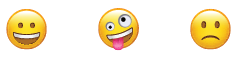 